                            Российская  Федерация                                                 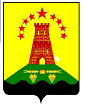 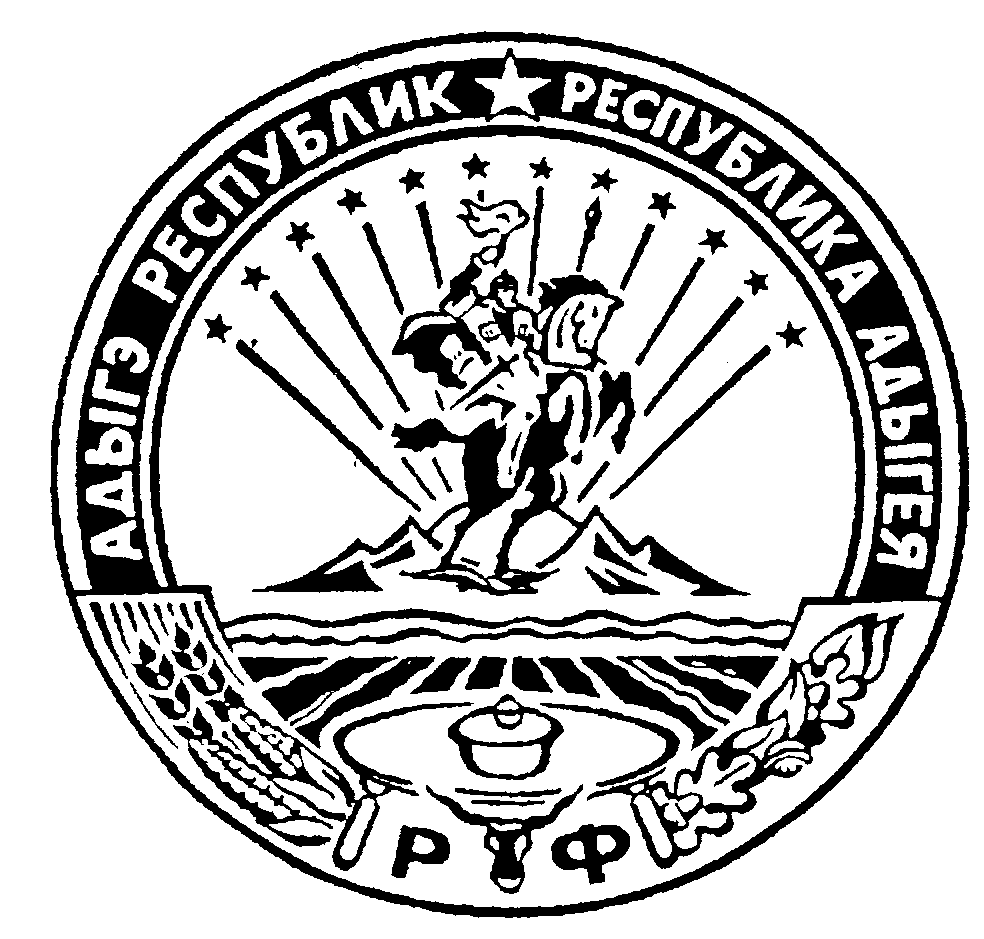                                Республика Адыгея                                                          Администрация муниципального образования                    «Дукмасовское сельское поселение»         _____________________________________________________________________________             х.Дукмасов                                                                                                       02.04.2014г.                                                                                                                            №  14/1-п ПОСТАНОВЛЕНИЕ администрации муниципального образования«Дукмасовское сельское поселение».Об присвоении адреса земельного участка         В соответствии со ст.11 Земельного Кодекса РФ, руководствуясь п. 21 ст. 14 Федерального закона № 131 от 06.10.2006года «Об общих принципах организации местного самоуправления в РФ», Приказом ФНС от 13 января 2011года № ММВ-7-11/11 «Об утверждении формы, порядка  ее заполнения и формата Сведений о зарегистрированных правах на недвижимое имущество (в том числе земельные участки) и сделок с ним, правообладателях недвижимого имущества и об объектах недвижимого имущества», Уставом МО «Дукмасовское сельское поселение», с согласия собственника Багова Б.А.., администрация муниципального образования «Дукмасовское сельское поселение» п о с т а н о в л я е т :1. Присвоить адрес земельного участка, с кадастровым № 01:07:3300000:675, площадью 147016кв.м., принадлежащего Багову Бислану Алкасовичу , участок находится, примерно в 547 метрах по направлению на юго-восток от ориентира на адрес: «Республика Адыгея, Шовгеновский район, примерно в 280 метрах по направлению на северо-восток от ориентира – жилой дом, расположенный по адресу: х. Касаткин, ул. Чехова, 3». 2. Направить настоящее постановление в порядке информационного взаимодействия в Управление Росреестра по Республике Адыгея и ФГБУ «Федеральная кадастровая палата Росреестра» по Республике Адыгея. 3. Специалисту по земельно-имущественным отношениям администрации МО «Дукмасовское сельское поселение» внести присвоенный адрес в реестр ФИАС. 4. Рекомендовать Дзеукожеву М.К. обеспечить внесение соответствующих изменений в правоустанавливающих и право подтверждающих документах на недвижимое имущество – склад.       Глава муниципального образования      «Дукмасовское сельское поселение»                                 Шикенин В.П